ที่  มท ๐๘16.3/ว						        กรมส่งเสริมการปกครองท้องถิ่น        ถนนนครราชสีมา  กทม.  ๑๐๓๐๐                     มีนาคม  2562เรื่อง	ประกาศผลการคัดเลือกผู้บริหารสถานศึกษาดีเด่น และครูดีเด่นสังกัดองค์กรปกครองส่วนท้องถิ่น
ประจำปี 2561 และแจ้งกำหนดการรับรางวัลของมูลนิธิช่วยการศึกษาท้องถิ่นเรียน   ผู้ว่าราชการจังหวัด ทุกจังหวัดอ้างถึง   1. หนังสือกรมส่งเสริมการปกครองท้องถิ่น ด่วนที่สุด ที่ มท 0816.3/ว 858 ลงวันที่ 10 มกราคม 2562	2. หนังสือกรมส่งเสริมการปกครองท้องถิ่น ที่ มท 0816.3/ว 847 ลงวันที่ 4 มีนาคม 2562สิ่งที่ส่งมาด้วย  	1.	สำเนาประกาศกรมส่งเสริมการปกครองท้องถิ่น เรื่อง ผลการคัดเลือกผู้บริหารสถานศึกษาดีเด่น		สังกัดองค์กรปกครองส่วนท้องถิ่น ประจำปี 2561 ลงวันที่     มีนาคม 2562  	จำนวน 1 ฉบับ	2.	สำเนาประกาศกรมส่งเสริมการปกครองท้องถิ่น เรื่อง ผลการคัดเลือกครูดีเด่น 		สังกัดองค์กรปกครองส่วนท้องถิ่น ประจำปี 2561 ลงวันที่      มีนาคม 2562 	จำนวน 1 ฉบับ	3.	สำเนาประกาศกรมส่งเสริมการปกครองท้องถิ่น เรื่อง ผลการสอบแข่งขันโครงการแข่งขันคนเก่ง		ในโรงเรียนท้องถิ่นฯ ประจำปีการศึกษา 2561 ลงวันที่ 4 มีนาคม 2562   	จำนวน 1 ฉบับ	4.	กำหนดการพิธีมอบรางวัล	จำนวน 1 แผ่นตามที่กรมส่งเสริมการปกครองท้องถิ่นร่วมกับมูลนิธิช่วยการศึกษาท้องถิ่นได้จัดโครงการคัดเลือกผู้บริหารสถานศึกษาดีเด่น สังกัดองค์กรปกครองส่วนท้องถิ่น ประจำปี 2561 โครงการคัดเลือกครูดีเด่น สังกัดองค์กรปกครองส่วนท้องถิ่น ประจำปี 2561 และโครงการแข่งขันคนเก่งในโรงเรียนท้องถิ่น ระดับประเทศ ประจำปีการศึกษา 2561 เพื่อคัดเลือกผู้บริหารสถานศึกษา และข้าราชการครู/พนักงานครู และนักเรียน สังกัดองค์กรปกครองส่วนท้องถิ่น เพื่อเข้ารับรางวัลจากกรมส่งเสริมการปกครองท้องถิ่นและมูลนิธิช่วยการศึกษาท้องถิ่น ความละเอียดทราบแล้ว นั้นบัดนี้ กรมส่งเสริมการปกครองท้องถิ่นได้ดำเนินการคัดเลือกผู้บริหารสถานศึกษาดีเด่น และครูดีเด่นสังกัดองค์กรปกครองส่วนท้องถิ่น ประจำปี 2561 เรียบร้อยแล้ว และประกาศผลการสอบแข่งขันโครงการแข่งขันคนเก่งในโรงเรียนท้องถิ่น ระดับประเทศ ประจำปีการศึกษา 2561 เรียบร้อยแล้ว ซึ่งผลการคัดเลือกปรากฏตามประกาศกรมส่งเสริมการปกครองท้องถิ่นที่ส่งมาพร้อมนี้ โดยกำหนดจัดพิธีมอบรางวัลในวันที่ 26 มีนาคม 2562 ณ ห้องธนบุรีฮอลล์ โรงแรมริเวอร์ไซด์ เขตบางพลัด กรุงเทพมหานคร จึงขอความร่วมมือจังหวัดแจ้งองค์กรปกครองส่วนท้องถิ่นประชาสัมพันธ์ประกาศผลการคัดเลือกดังกล่าวให้ผู้บริหารสถานศึกษา ครู และบุคลากรในสังกัดทราบโดยทั่วกัน พร้อมทั้งให้องค์กรปกครองส่วนท้องถิ่นที่ได้รับรางวัลดำเนินการ ดังนี้	1.	โครงการคัดเลือกผู้บริหารสถานศึกษา สังกัดองค์กรปกครองส่วนท้องถิ่น ประจำปี 2561 และโครงการคัดเลือกครูดีเด่น สังกัดองค์กรปกครองส่วนท้องถิ่น ประจำปี 2561 		อนุญาตให้ผู้บริหารสถานศึกษา ข้าราชการครู/พนักงานครูในสังกัดเดินทางไปรับรางวัลตามวัน เวลา และสถานที่ที่กำหนด โดยรับรายงานตัวตั้งแต่เวลา 07.00 – 08.00 น. สำหรับการแต่งกาย ผู้บริหารสถานศึกษาแต่งกายด้วยชุดสูทสากลหรือผ้าไทย ข้าราชการครู/พนักงานครูที่ได้รับรางวัลแต่งกายด้วย
ชุดเครื่องแบบสีกากีคอพับแขนยาว (ไม่สวมหมวก)/2. โครงการ...- 2 -	2.	โครงการแข่งขันคนเก่งในโรงเรียนท้องถิ่น ระดับประเทศ ประจำปีการศึกษา 2561 		อนุญาตให้ครูผู้รับผิดชอบนำนักเรียนที่ได้รับรางวัลเดินทางไปรับรางวัลตามวัน เวลา และสถานที่ที่กำหนด โดยรับรายงานตัวตั้งแต่เวลา 07.00 – 08.00 น. สำหรับการแต่งกาย นักเรียนแต่งกายด้วยชุดเครื่องแบบนักเรียน ครูผู้รับผิดชอบนำนักเรียนมารับรางวัล/ผู้ปกครองแต่งกายด้วยชุดสุภาพ	3.	ให้ผู้บริหารสถานศึกษา ข้าราชการครู/พนักงานครู นักเรียน และครูผู้รับผิดชอบนำนักเรียนเข้ารับรางวัล ตามข้อ 1 และ 2 เบิกค่าใช้จ่ายในการเดินทางไปราชการจากองค์กรปกครองส่วนท้องถิ่นต้นสังกัด ตามระเบียบกฎหมาย และหนังสือสั่งการที่เกี่ยวข้อง	จึงเรียนมาเพื่อโปรดพิจารณาดำเนินการต่อไป                    ขอแสดงความนับถือ                       อธิบดีกรมส่งเสริมการปกครองท้องถิ่นกองส่งเสริมและพัฒนาการจัดการศึกษาท้องถิ่นกลุ่มงานส่งเสริมการจัดการศึกษาท้องถิ่นโทร. ๐-๒๒๔๑-๙๐00 ต่อ 5313โทรสาร ๐-๒๒๔๑-๙๐๒๑-๓ ต่อ 218ผู้ประสานงาน  นางสาวเอมอร  เสือจร โทร. 09-1009-1321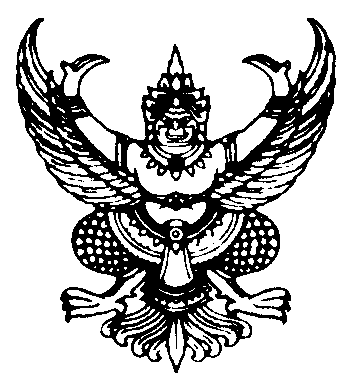 